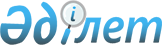 О внесении изменений и дополнений в приказ Министра образования и науки Республики Казахстан от 27 декабря 2002 года N 911 "Об утверждении Правил аттестации научных и инженерно-технических работников государственных научных организаций"
					
			Утративший силу
			
			
		
					Приказ Министра образования и науки Республики Казахстан от 19 мая 2005 года N 311. Зарегистрирован Министерством юстиции Республики Казахстан 30 мая 2005 года N 3653. Утратил силу приказом Министра образования и науки Республики Казахстан от 5 апреля 2013 года № 125

      Сноска. Утратил силу приказом Министра образования и науки РК от 05.04.2013 № 125.      ПРИКАЗЫВАЮ: 

      1. Внести в  приказ Министра образования и науки Республики Казахстан от 27 декабря 2002 года N 911 "Об утверждении Правил аттестации научных и инженерно-технических работников государственных научных организаций" (зарегистрирован в Реестре государственной регистрации нормативных правовых актов Республики Казахстан за N 2171, "Бюллетень нормативных правовых актов Республики Казахстан, 2003 г., N 23-24") следующие изменения и дополнения: 

     в Правилах аттестации научных и инженерно-технических работников государственных научных организаций, утвержденных указанным приказом: 

     пункт 9 изложить в следующей редакции: 

     "9. В состав аттестационной комиссии включаются руководители, представители кадровой и юридической служб научной организации, в которой проводится аттестация, представители других научных организаций и профсоюза работников науки. Из числа членов аттестационной комиссии назначается председатель и секретарь комиссии."; 

     пункт 12 дополнить предложением следующего содержания: "При этом аттестация проводится не позднее шести месяцев со дня наступления указанного срока."; 

     пункт 22 дополнить абзацами следующего содержания: "Члены аттестационной комиссии, имеющие мнение, не совпадающее с выводами комиссии, могут изложить его в письменной форме, приложив к аттестационному листу. 

     В случае отсутствия аттестуемого через месяц назначается повторная аттестация. При повторной неявке по неуважительной причине работник считается неаттестованным."; 

     пункт 23 изложить в следующей редакции: 

     "23. В порядке контроля итоги аттестации работников рассматриваются на заседаниях научного (научно-технического) совета организации.". 

     2. Департаменту науки (Могильный В.В.) представить в установленном порядке настоящий приказ на государственную регистрацию в Министерство юстиции Республики Казахстан. 

     3. Контроль за исполнением настоящего приказа возложить на вице-министра Абдымомунова А.У. 

     4. Настоящий приказ вводится в действие со дня официального опубликования. 

        Министр 
					© 2012. РГП на ПХВ «Институт законодательства и правовой информации Республики Казахстан» Министерства юстиции Республики Казахстан
				